This risk assessment must be completed before hire of the Hall and emailed to the Committee (lvh.friends@gmail.com). Your booking will remain provisional until your risk assessment is approved.A copy of the Standard Risk Assessment and the additional Covid-19 Risk assessment are available on the Covid-19 page on our website.Assessed by: Approved by: Date:Longford Village Hall Hirers’ COVID-19 Risk Assessment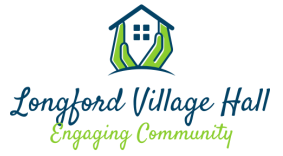 Name/Organisation of Hirer:Date of Assessment:Area of RiskRisk IdentifiedActions Taken to Mitigate RiskNotes